					Звіт з лікувальної роботи  Асистента кафедри внутрішньої медицини №2 НМУ імені О.О.Богомольцяза січень 2018 року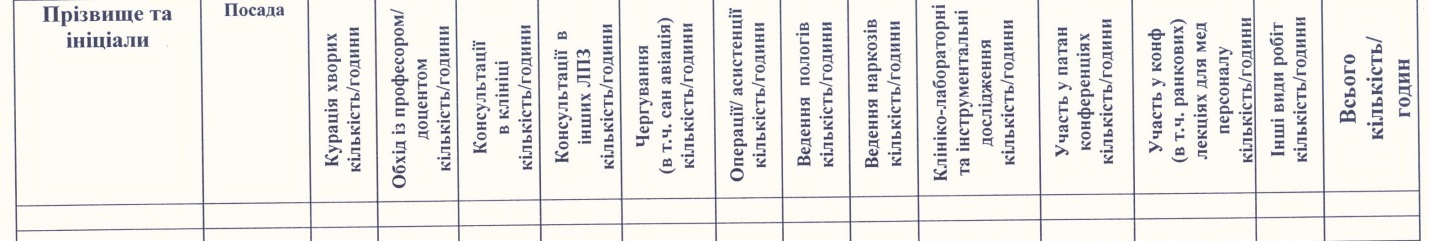 «___»____________ 2018				Підпис